Ich, Vorname Name geb. am Geb.-Datum, wohnhaft in Anschrift, bin bei/in Beschäftigungsdienststelle und Personalnummer als Angabe zur Beschäftigung tätig.Ich verpflichte mich zur Einhaltung des Datengeheimnisses (§5 KDG) und zur Einhaltung des kirchlichen Datenschutzes und der dazu erlassenen Verordnungen in der jeweils geltenden Fassung.Darüber hinaus bestätige ich, dass ich auf die folgenden für die Ausübung meiner Tätigkeit spezifischen geltenden Bestimmungen hingewiesen wurde, und versichere deren Einhaltung.Das Gesetz über den Kirchlichen Datenschutz (KDG) sowie die Texte der übrigen für meine Tätigkeit geltenden Datenschutzvorschriften konnte ich über die Homepage der Stiftung Katholische Freie Schule www.schulstiftung.de einsehen.Ich versichere, dass ich alle personenbezogene Daten, die ich im Rahmen meiner Tätigkeit verarbeite oder die mir zur Kenntnis gelangen, vertraulich behandele. Ich verpflichte mich, das Datengeheimnis auch nach Beendigung meiner Tätigkeit zu beachten.Ich bin darüber belehrt worden, dass ein Verstoß gegen das KDG und die anderen für meine Tätigkeit geltenden Datenschutzvorschriften rechtliche Folgen haben kann.Das „Merkblatt zur Verpflichtung auf das Datengeheimnis“ habe ich zur Kenntnis genommen und werde seinen Inhalt beachten.____________________________________________________________________________Ort, Datum, Unterschrift des/der Verpflichteten
Verpflichtungserklärung zum Datengeheimnis gemäß §5 KDG der Mitarbeitenden der Einrichtung Name der EinrichtungAnschrift der Einrichtung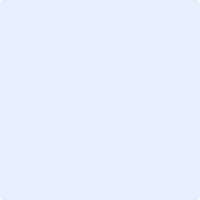 